                                ECLAMPSIA                                    Convulsions in association with the features of pre-eclampsia                                                                 Incidence 4.9 of 10 000 maternities                        Case fatality rate is 1.8% and 35 %of woman will have at least one major complications                                                  of seizures 44% occur postnatal, antepartum 38%, intrapartum 18%                                     Pathophysiology: is thought to involve cerebral vasospasm leading to ischemia and cerebral edemaDIAGNOSIS :                                                            . second half in pregnancy up to 10 days after delivery . generalize tonic –clonic in type fallow by brief period of coma. excitability or hyperreflexia prior to the onset of seizure . diagnosis straight foreword when convulsion in PE woman.38% do not have established protein urea and hypertension before first fit and a lot with no ANC.postictal for about 30 min                                   .coma ,localize signs raise the possibility of cerebral accident                                                                         Management:                                                                General measures: call for help , maintain the integrity of the airway ,administer oxygen and avoid supine hypotensionStrict monitoring of the patient (pulse ,BP,RR,O2 saturation every 15 min),reflexes and urine  Treat and prevent further fit :most convulsions are self-limiting and anticonvulsant to prevent further fit Magnesium sulphate is the treatment of choice .4 g IV over 5-10 min bolus followed by maintenance infusion of 1 g \h or IM regime                                .maintenance therapy should be continued for at least 24 h after last convulsion .excreted through the kidney so UOP should be monitor .loss of deep tendon reflexes, confusion then respiratory depression are the sign of toxicity.calcium gluconate 1 g over 10 min used if toxicity is suspected .act as cerebral vasodilator                                                       Other anticonvulsant drugs :phenytoin                                  Diazepam less effective in prevention of fit recurrence Control hypertension :avoid rapid decrease in BP and hypotension                                                                             Use IV infusion of antihypertensive                         Termination of pregnancy :                                              After stabilization for 4-6 hour                                         Vaginal delivery is indicated if favorable cervix with good anesthesia or analgesia with shortening second stage Otherwise caesarian section is indicatedFluid therapy: is important in sever PE and eclampsia Because low plasma volume, decrease regional perfusion ,increase hematocritAccurate recording of fluid balance                                   Maintenance crystalloid infusion 1 L ringer lactate 12 h Selective monitoring of CVP (oliguria or hemorrhage )Selective colloid expansion (oliguria ,low CVP )Diuretic in patient with pulmonary edema                     iHELLP syndrome                                              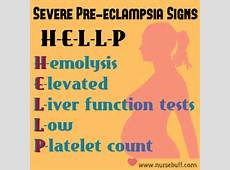 .serious complication                                                            .increase maternal and perinatal mortality                         .H (hemolysis) EL (elevated liver enzyme ) LP (low platelet ).self-limited ,but permanent liver or renal damage may occur.N&V ,epigastric pain ,RUQ pain ,tea color urine are the main symptoms                                                                     . eclampsia may co-exist                                                          . delivery is indicated                                                                  Treatment: supportive, treat eclampsia, delivery, plat transfusion if less 40 Pulmonary edema and acute renal failure                .1-2 % in patient with sever PE                                     .treatment of pulmonary edema with frusemide and oxygen with intensive care unit if persistent hypoxia postnatal counselling and prevention of pre-eclampsia.incidence 7 -10 % in first pregnancy                                  .1 % incidence of sever preeclampsia                                   .recurrence rate in next pregnancy 7-1o% but increase to up to 20-30% if eclampsia or HELLP in first pregnancyLow dose aspirin used as early as possible in next pregnancy(before 16 week )                                          Calcium                                                                                Magnesium                                                                         Fish oil                                                                                        CHRONIC HYPERTENSION                          Complicate 3-5 % of pregnancy                                           Pregnant woman with high booking BP                              Increase risk of super imposed pre eclampsia                       Delivery should be planned around the EDD                              The need to treatment is  usually reduced in first trimester                                                                          Change the type of medication with that with fewer side effect                                                                              Increase maternal and perinatal complication usually due to development of PE                                                       High risk woman with CHT                      Maternal age more than 40                                            Duration of hypertension more than 15 year                    BP more 160\110                                                                Diabetes                                                                                  Renal disease                                                                       Cardiomyopathy                                                                Coarctation of aorta                                                          Connective tissue disease or APL syndrome                       Previous pregnancy with pregnancy loss                            1.MOST ECLAMPTIC FIT OCUUR INTRAPARTUM 2.ECLAMPTIC FIT IS AN ABSOLUTE INDICATION FOR CS3.PHYNTOIN IS THE DRUG OF CHOICE IN PREVENTING FURTHER FIT 4.DELIVERY IS INDICATED WITHIN ONE HOUR OF ECLAMPTIC FIT TO PREVENT FURTHER FIT       5.THE PATIENT SHOULD BE OVERHYDRATED 6.METHYL DOPA IS FIRST LINE TREAMENT FOR HYPERTENSION WITH ECLAMPSIA                  7.TEA COLOR URINE IS COMMON PRESENTATION OF RENAL DISEASE WITH PRE ECLAMPSIA                    8.ABRUPSIO PLACENTA IS ONE OF COMMON COMPLICATION OF PRE ECLAMPSIA             9.FOCAL FIT MIGHT INDICATE CEREBRAL ACCIDENT 10.ABSCENT REFLEXES INDICATE GOOD CONTROL OF ECLAMPSIA                                                                    